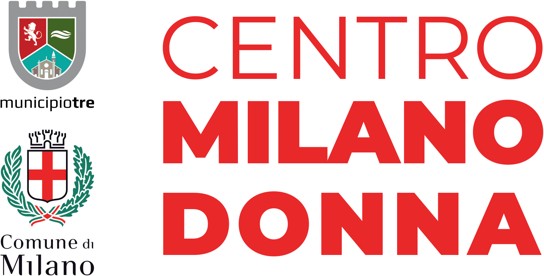 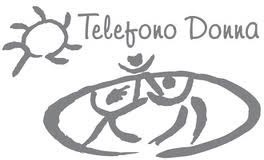   CENTRO MILANO DONNAVia Narni 1327 5432268centromilanodonna3@telefonodonna.itSi rivolge all’intero universo femminile comprendendo tutte le fasce d’età, per essere risorsa per le donne e le loro famiglie. Promuove la partecipazione delle donne e il loro benessere, per dare risposte concrete alle diverse situazioni di fragilità per avvicinarle ai servizi e creare un luogo dove condividere tempo, interessi, esperienze e risorse.*su appuntamento** a cadenza quindicinaleSaranno organizzati laboratori teatrali e percorsi di cineterapia a cadenza mensile, corsi di informatica e di educazione finanziaria al raggiungimento di almeno 5 partecipanti, così come seminari sulla salute della donna. Tutti i corsi e i servizi offerti sono gratuiti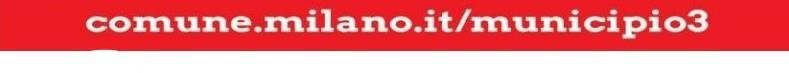 LUNEDÌ       MARTEDÌ           MERCOLEDÌGIOVEDÌVENERDÌ  SPORTELLO ANTIVIOLENZA(9.30-13.30)CORSO DI ITALIANO PER STRANIERE(10.00-12.00)SPORTELLO DI CUSTODIA SOCIALE*(10.00-12.00)SPORTELLO DI EDUCAZIONE FINANZIARIA*GRUPPO DI PITTURA(10.00-12.00)CORSO DI INGLESE(10.00-12.00)**       SOCIALITA’ ANZIANI            (10.00-12.00)OLTRE ALLE ATTIVITA’ INDICATE, E’ ATTIVO TUTTI I GIORNI DALLE 9.30 ALLE 13.30 UN PRESIDIO DI ACCOGLIENZA PER RICEVERE INFORMAZIONI, ORIENTAMENTO RISPETTO AI SERVIZI DAL CMD3 OLTRE A QUELLI DEL TERRITORIO.VIENE GARANTITA CONSULENZA LEGALE GRATUITA.OLTRE ALLE ATTIVITA’ INDICATE, E’ ATTIVO TUTTI I GIORNI DALLE 9.30 ALLE 13.30 UN PRESIDIO DI ACCOGLIENZA PER RICEVERE INFORMAZIONI, ORIENTAMENTO RISPETTO AI SERVIZI DAL CMD3 OLTRE A QUELLI DEL TERRITORIO.VIENE GARANTITA CONSULENZA LEGALE GRATUITA.OLTRE ALLE ATTIVITA’ INDICATE, E’ ATTIVO TUTTI I GIORNI DALLE 9.30 ALLE 13.30 UN PRESIDIO DI ACCOGLIENZA PER RICEVERE INFORMAZIONI, ORIENTAMENTO RISPETTO AI SERVIZI DAL CMD3 OLTRE A QUELLI DEL TERRITORIO.VIENE GARANTITA CONSULENZA LEGALE GRATUITA.OLTRE ALLE ATTIVITA’ INDICATE, E’ ATTIVO TUTTI I GIORNI DALLE 9.30 ALLE 13.30 UN PRESIDIO DI ACCOGLIENZA PER RICEVERE INFORMAZIONI, ORIENTAMENTO RISPETTO AI SERVIZI DAL CMD3 OLTRE A QUELLI DEL TERRITORIO.VIENE GARANTITA CONSULENZA LEGALE GRATUITA.OLTRE ALLE ATTIVITA’ INDICATE, E’ ATTIVO TUTTI I GIORNI DALLE 9.30 ALLE 13.30 UN PRESIDIO DI ACCOGLIENZA PER RICEVERE INFORMAZIONI, ORIENTAMENTO RISPETTO AI SERVIZI DAL CMD3 OLTRE A QUELLI DEL TERRITORIO.VIENE GARANTITA CONSULENZA LEGALE GRATUITA.SPORTELLO COUNSELING (13.30-17.30)    ORIENTAMENTO                      LAVORATIVO *        (14.00 -16.30) DOPOSCUOLA (16.30-18.30)SPORTELLO QUBÌ(13.30-17.30)    DOPOSCUOLA(16.30-18.30)DOPOSCUOLA(16.30-18.30)GRUPPO DI LETTURA(14.30-16.30)DOPOSCUOLA(16.30-18.30)SPORTELLO COUNSELING (13.30-17.30)    ORIENTAMENTO                      LAVORATIVO *        (14.00 -16.30) DOPOSCUOLA (16.30-18.30)SPORTELLO QUBÌ(13.30-17.30)    DOPOSCUOLA(16.30-18.30)DOPOSCUOLA(16.30-18.30)GRUPPO DI LETTURA(14.30-16.30)DOPOSCUOLA(16.30-18.30)SPORTELLO COUNSELING (13.30-17.30)    ORIENTAMENTO                      LAVORATIVO *        (14.00 -16.30) DOPOSCUOLA (16.30-18.30)SPORTELLO QUBÌ(13.30-17.30)    DOPOSCUOLA(16.30-18.30)DOPOSCUOLA(16.30-18.30)GRUPPO DI LETTURA(14.30-16.30)DOPOSCUOLA(16.30-18.30)SPORTELLO COUNSELING (13.30-17.30)    ORIENTAMENTO                      LAVORATIVO *        (14.00 -16.30) DOPOSCUOLA (16.30-18.30)SPORTELLO QUBÌ(13.30-17.30)    DOPOSCUOLA(16.30-18.30)DOPOSCUOLA(16.30-18.30)GRUPPO DI LETTURA(14.30-16.30)DOPOSCUOLA(16.30-18.30)SPORTELLO COUNSELING (13.30-17.30)    ORIENTAMENTO                      LAVORATIVO *        (14.00 -16.30) DOPOSCUOLA (16.30-18.30)SPORTELLO QUBÌ(13.30-17.30)    DOPOSCUOLA(16.30-18.30)DOPOSCUOLA(16.30-18.30)GRUPPO DI LETTURA(14.30-16.30)DOPOSCUOLA(16.30-18.30)SPORTELLO COUNSELING (13.30-17.30)    ORIENTAMENTO                      LAVORATIVO *        (14.00 -16.30) DOPOSCUOLA (16.30-18.30)SPORTELLO QUBÌ(13.30-17.30)    DOPOSCUOLA(16.30-18.30)DOPOSCUOLA(16.30-18.30)GRUPPO DI LETTURA(14.30-16.30)DOPOSCUOLA(16.30-18.30)SPORTELLO COUNSELING (13.30-17.30)    ORIENTAMENTO                      LAVORATIVO *        (14.00 -16.30) DOPOSCUOLA (16.30-18.30)SPORTELLO QUBÌ(13.30-17.30)    DOPOSCUOLA(16.30-18.30)DOPOSCUOLA(16.30-18.30)GRUPPO DI LETTURA(14.30-16.30)DOPOSCUOLA(16.30-18.30)SPORTELLO COUNSELING (13.30-17.30)    ORIENTAMENTO                      LAVORATIVO *        (14.00 -16.30) DOPOSCUOLA (16.30-18.30)SPORTELLO QUBÌ(13.30-17.30)    DOPOSCUOLA(16.30-18.30)DOPOSCUOLA(16.30-18.30)